PRIJAVNICAPREMIKAMO MEJE NA DALJAVO18. 10.–16. 11. 2021                                                            SADEŽI DUHA ŠOLA:MENTOR (kontaktna oseba):e-naslov:PREDVIDENA DEJAVNOST:Prijavnico nam posredujte do 17. oktobra 2021 na: unescopisece@gmail.com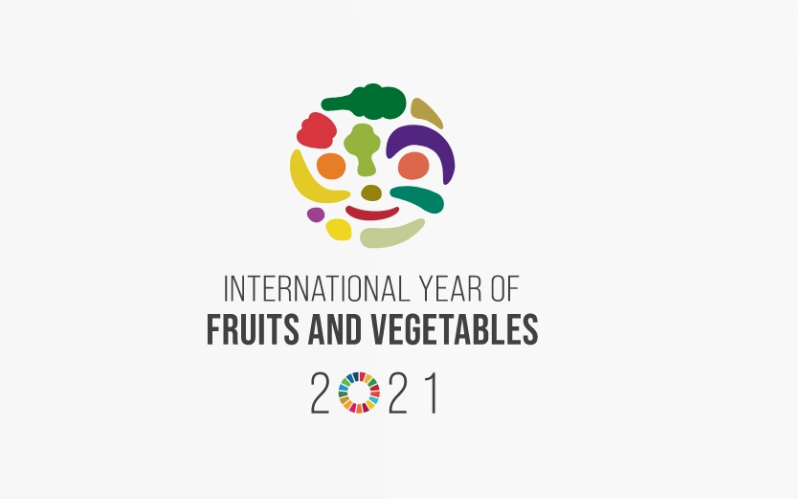 